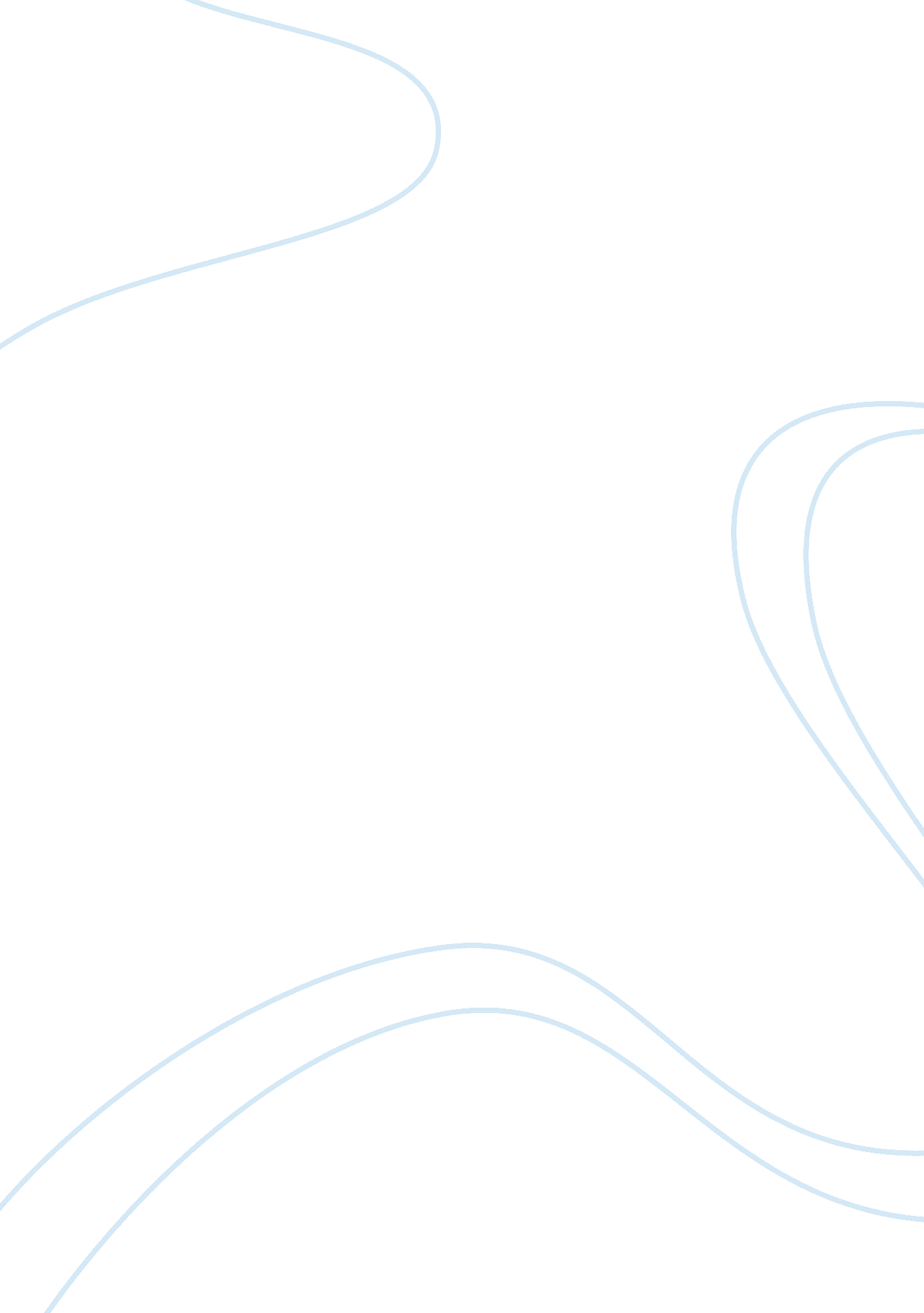 Team management and leadership essay samplesBusiness, Organization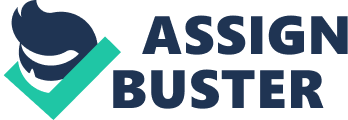 The teamwork is the essence of modern organizational setup. Each level of the organization is made out of various teams, and they operate on the basis of collective wisdom of the members. The teams are based on the rule of having synergetic relations that can strengthen the strengths of the collective. At the same time, members counteract each other’s weaknesses and flaws in order to create effective teams. 
The current era is promoting horizontally established organizations, and therefore, they need to have strong social relations amongst their participants in order to function properly. The traditional structure powered by command and control cannot operate within the framework of prevalent philosophy behind creating effective organizations. Given the value of teamwork, and that of social relations in the organization, team leader cannot dominate the discussion in the meetings. He or she has to give everybody’s freedom to speak, and teams need to operate in a democratic fashion. 
Everyone has to be onboard when decisions are finalized. Additionally, it is important for the leader to provide convincing logic in order to back his or her decisions. Furthermore, he or she must have a strong heart to admit his or her mistakes and errors, and should remain flexible enough to take timely corrective measures as well. The teams must understand that they have to learn to disagree, and confusion should be dealt with by having discussions and collaborative meetings. The teams live collectively, and therefore, the leader has to ensure that his or her team remains intact all the time, and conflicts must be resolved by compromising. References Jordan, P. J., & Troth, A. C. (2004). Managing emotions during team problem solving: emotional intelligence and conflict resolution. Human Performance Vol 17 (2), 195-218. 
Solansky, S. T. (2008). Leadership Style and Team Processes in Self-Managed Teams. Journal of Leadership & Organizational Studies Vol 14 (4), 332-341. 
Zárraga, C., & Bonache, J. (2005). The Impact of Team Atmosphere on Knowledge Outcomes in Self-managed Teams. Organization Studies Vol 25 (5), 661-681. 